 Рабочая  программа по курсу  «Алгебра и начала анализа» в 10 классе  составлена на основе федерального компонента государственного стандарта основного общего образования.Данная рабочая программа ориентирована на учащихся 10 класса и реализуется на основе следующих документов:Стандарт основного общего образования по математике.Стандарт основного общего образования по математике //Сборник нормативно-правовых документов и методических материалов, Москва: «Вентана-Граф», 2008.Алгебра и начала математического анализа 10 – 11 классы. Программы общеобразовательных учреждений (составитель Т.А. Бурмистрова). М.: «Просвещение» 2009.Изучение математики на базовом уровне среднего (полного) общего образования направлено на достижение следующих целей:формирование представлений о математике как универсальном языке науки, средстве моделирования явлений и процессов, об идеях и методах математики;развитие логического мышления, пространственного воображения, алгоритмической культуры, критичности мышления на уровне, необходимом для будущей профессиональной деятельности, а также последующего обучения в высшей школе;овладение математическими знаниями и умениями, необходимыми в повседневной жизни, для изучения школьных естественнонаучных дисциплин на базовом уровне, для получения образования в областях, не требующих углубленной математической подготовки;воспитание средствами математики культуры личности, понимания значимости математики для научно-технического прогресса, отношения к математике как к части общечеловеческой культуры через знакомство с историей развития математики, эволюцией математических идей.В курсе алгебры и начал математического анализа 10  класса  могут быть условно выделены 3 основных раздела: Корни, степени, логарифмыТригонометрические формулы. Тригонометрические функции.Элементы  теории вероятностейРаздел 1. Корни, степени, логарифмыВ данном разделе изучение линии числа начинается с повторения действительных чисел и завершается изучением степени с любым действительным показателем и логарифмов. Линия уравнений и неравенств начинается с повторения базовых способов решения рациональных уравнений и неравенств и завершается изучением показательных и логарифмических уравнений и неравенств. Здесь же должное внимание уделено и линии преобразования числовых и буквенных выражений, и линии функций. При изучении функции используется понятие функции непрерывной на промежутке, опирающееся на интуитивное представление о функции, график которой является непрерывной линией.  Цель изучения раздела:Систематизировать известные и изучить новые сведения о действительных числах.Сформировать умения решать рациональные уравнения и неравенства.Освоить понятия корня степени п и арифметического корня степени п; выработать умение преобразовывать выражения, содержащие корни степени п.Усвоить понятия рациональной и иррациональной степеней положительного числа и показательной функции.Освоить понятие логарифма и логарифмической функции, выработать умение преобразовывать выражения, содержащие логарифмы.Сформировать умение решать показательные и логарифмические уравнения и неравенства.Раздел 2. Тригонометрические формулы. Тригонометрические функции.В данном разделе приведено изложение всего тригонометрического материала от введения понятия угла, тригонометрических функций угла, формул тригонометрии до тригонометрических уравнений и неравенств. Вводится понятие арксинуса, арккосинуса, арктангенса и арккотангенса и рассматриваются их свойства. Особенностью изложения материала  является то, что сначала изучаются тригонометрические функции угла с опорной иллюстрацией факта. Следует подчеркнуть, что аргументом у этих функций является угол. Все их свойства доказываются для углов, решаются задачи на нахождение всех углов, удовлетворяющих некоторым равенствам или неравенствам. Термин «формулы приведения»  не используется по нескольким причинам. Во - первых, эти формулы появляются постепенно по мере их доказательства, а во-вторых, правила для запоминания формул являются лишь методическим приемом, который будет применяться учителем тогда, когда он посчитает это целесообразным. Функциональная линия продолжается изучением тригонометрических функций, их свойств и графиков, линия уравнений и неравенств – решением тригонометрических уравнений и неравенств. Отметим, что в базовой программе не предусмотрено изучение арксинуса, арккосинуса и т.д., но совершенно очевидно, что не сформировав у обучающихся представления об этом, нельзя считать, что мы сможем научить их решать простейшие тригонометрические уравнения, которые на базовом уровне изучаться должны. Цели изучения раздела: Освоить понятия синуса и косинуса произвольного угла, изучить свойства функций угла: sin и cos .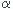 Освоить понятия тангенса и котангенса произвольного угла, изучить свойства функций угла: tg и ctg .Освоить формулы синуса и косинуса суммы и разности двух углов, выработать умения выполнять тождественные преобразования тригонометрических выражений с использованием выведенных формул.Изучить свойства основных тригонометрических функций и их графиков.Сформировать умения решать несложные тригонометрические уравнения и неравенства.Раздел 3. Элементы  теории вероятностейРанее материал этого раздела изучался лишь в физико-математических классах, теперь он стал обязательным и при обучении на базовом уровне, но в небольшом объёме. Следует обратить особое внимание на усвоение обучающимися таких понятий как: «достоверное событие», «невозможное событие», «несовместные события», «вероятность события». Особое внимание следует уделить изучению свойств вероятности и применению комбинаторных формул для нахождения вероятности события.Цели изучения раздела: Овладеть классическим понятием  вероятности события, изучить его свойства и научиться применять их   при решении задач.Содержание обученияКалендарно-тематическое планирование учебного материалаАлгебра  10 класс (3 часа в неделю. Всего 102 часа)Содержание материалаКол-во часовХарактеристика основных видов деятельности обучающегося (на уровне учебных действий)Повторение2Действительные числа5Знает идеи расширения числовых множеств как способа построения нового математического аппарата для решения практических задач  и внутренних задач математики; формулы для нахождения числа перестановок, размещений, сочетаний, применяет их к решению конкретных задачПонятие натурального числа. Множества чисел. Свойства действительных чисел. Перестановки. Размещения. Сочетания. 5Знает идеи расширения числовых множеств как способа построения нового математического аппарата для решения практических задач  и внутренних задач математики; формулы для нахождения числа перестановок, размещений, сочетаний, применяет их к решению конкретных задачРациональные уравнение и неравенства16Решает уравнения третьей и четвёртой степени с помощью разложения на множители и введения вспомогательных переменных, дробные рациональные уравнения, сводя их к целым уравнениям с последующей проверкой корней.  Использует  метод интервалов для решения несложных рациональных неравенств и неравенств, левая часть которых допускает разложение на множители. Решает простейшие уравнения и неравенства с модулемРациональные выражения. Формулы бинома Ньютона, суммы и разности степеней. Рациональные уравнения. Системы рациональных уравнений. Метод интервалов решения неравенств. Рациональные неравенства. Нестрогие неравенства. Системы рациональных неравенств16Решает уравнения третьей и четвёртой степени с помощью разложения на множители и введения вспомогательных переменных, дробные рациональные уравнения, сводя их к целым уравнениям с последующей проверкой корней.  Использует  метод интервалов для решения несложных рациональных неравенств и неравенств, левая часть которых допускает разложение на множители. Решает простейшие уравнения и неравенства с модулемКорень степени n 8Различает и объясняет понятия «корень степени n» и «арифметический корень степени n»; применяет свойства корней для преобразования выражений с радикалами; распознает и изображает графики степенных функций; моделирует реальные процессы  с помощью степенных функцийПонятия функции и ее графика. Функция у = хп. Понятие корня степени п. Корни четной и нечетной степеней. Арифметический корень. Свойства корней степени п. 8Различает и объясняет понятия «корень степени n» и «арифметический корень степени n»; применяет свойства корней для преобразования выражений с радикалами; распознает и изображает графики степенных функций; моделирует реальные процессы  с помощью степенных функцийСтепень положительного числа9Формулирует и доказывает свойства степени с рациональным показателем; преобразовывает несложные выражения, содержащие степень с рациональным показателем; разъясняет понятие «предела последовательности»; применяет формулу бесконечно убывающей геометрической прогрессии к решению задач; распознает и строит графики показательных функций и на них иллюстрирует их свойства; применяет показательную функцию для описания простейших реальных процессов Понятие и свойства степени с рациональным показателем. Предел последовательности. Бесконечно убывающая геометрическая прогрессия. Число е. Понятие степени с иррациональным показателем. Показательная функция.9Формулирует и доказывает свойства степени с рациональным показателем; преобразовывает несложные выражения, содержащие степень с рациональным показателем; разъясняет понятие «предела последовательности»; применяет формулу бесконечно убывающей геометрической прогрессии к решению задач; распознает и строит графики показательных функций и на них иллюстрирует их свойства; применяет показательную функцию для описания простейших реальных процессовЛогарифмы6Формулирует и разъясняет понятие логарифма; формулирует и доказывает свойства логарифмов, основное логарифмическое тождество; преобразовывает несложные выражения, содержащие логарифмы; распознает и строит графики логарифмических функций и на них иллюстрирует их свойстваПонятие и свойства логарифмов. Логарифмическая функция. Десятичный логарифм (приближенные вычисления). 6Формулирует и разъясняет понятие логарифма; формулирует и доказывает свойства логарифмов, основное логарифмическое тождество; преобразовывает несложные выражения, содержащие логарифмы; распознает и строит графики логарифмических функций и на них иллюстрирует их свойстваПоказательные и логарифмические уравнения и неравенства		8Применяет определение логарифма при  решении простейших  логарифмических уравнения и неравенств; свойства степеней и логарифмов при решении более сложных уравнений и неравенств. Решает показательные и логарифмические уравнения и неравенства, сводящиеся к простейшим заменой неизвестногоПростейшие показательные и логарифмические уравнения. Уравнения, сводящиеся к простейшим заменой неизвестного. Простейшие показательные и логарифмические неравенства. Неравенства, сводящиеся к простейшим заменой неизвестного.		8Применяет определение логарифма при  решении простейших  логарифмических уравнения и неравенств; свойства степеней и логарифмов при решении более сложных уравнений и неравенств. Решает показательные и логарифмические уравнения и неравенства, сводящиеся к простейшим заменой неизвестного7. Синус и косинус угла7Выполняет переход от радианной меры угла к градусной и наоборот; формулирует определения синуса и косинуса угла и разъясняет их; формулирует и доказывает основные формулы для синуса и косинуса, применяет их для преобразования выражений; находит значение выражения, содержащего тригонометрические функции; формулирует и разъясняет понятия «арксинус» и «арккосинус»Понятие угла и его меры. Определение синуса и косинуса угла, основные формулы для них. Арксинус и арккосинус. Примеры использования арксинуса и арккосинуса и формулы для них.7Выполняет переход от радианной меры угла к градусной и наоборот; формулирует определения синуса и косинуса угла и разъясняет их; формулирует и доказывает основные формулы для синуса и косинуса, применяет их для преобразования выражений; находит значение выражения, содержащего тригонометрические функции; формулирует и разъясняет понятия «арксинус» и «арккосинус»8. Тангенс и котангенс угла4Формулирует определения тангенса и котангенса угла и разъясняет их; формулирует и доказывает основные формулы для тангенса и котангенса, применяет их для преобразования выражений; находит значение выражения, содержащего тригонометрические функции; формулирует и разъясняет понятия «арктангенс» и «арккотангенс»Определения тангенса и котангенса угла и основные формулы для них. Арктангенс и арккотангенс. Примеры использования арктангенса и арккотангенса и формулы для них.4Формулирует определения тангенса и котангенса угла и разъясняет их; формулирует и доказывает основные формулы для тангенса и котангенса, применяет их для преобразования выражений; находит значение выражения, содержащего тригонометрические функции; формулирует и разъясняет понятия «арктангенс» и «арккотангенс»9. Формулы сложения10Формулирует и доказывает основные тригонометрические формулы, применяет их для преобразования несложных тригонометрических выражений; вычисляет значения тригонометрических выраженийКосинус суммы и разности двух углов. Формулы для дополнительных углов. Синус суммы и разности двух углов. Сумма и разность синусов и косинусов. Формулы для двойных и половинных углов. Произведение синусов и косинусов. Формулы для тангенсов.10Формулирует и доказывает основные тригонометрические формулы, применяет их для преобразования несложных тригонометрических выражений; вычисляет значения тригонометрических выражений10. Тригонометрические функции числового аргумента8Распознаёт и строит графики тригонометрических функций, иллюстрирует свойства тригонометрических функций с помощью графика; применяет тригонометрические функции для описания реальных процессовФункции у = sinx, у = cosx, у = tgx, у = ctgx.8Распознаёт и строит графики тригонометрических функций, иллюстрирует свойства тригонометрических функций с помощью графика; применяет тригонометрические функции для описания реальных процессов11. Тригонометрические уравнения и неравенства8Обосновывает решения простейших тригонометрических уравнений (неравенств); решает несложные тригонометрические уравнения; решает тригонометрические уравнения, сводящиеся к простейшим заменой неизвестного; решает однородные тригонометрические уравнения первой и второй степени; применяет основные тригонометрические формулы для решения уравненийПростейшие тригонометрические уравнения. Тригонометрические уравнения, сводящиеся к простейшим заменой неизвестного. Применение основных тригонометрических формул для решения уравнений. Однородные уравнения. Простейшие тригонометрические неравенства. 8Обосновывает решения простейших тригонометрических уравнений (неравенств); решает несложные тригонометрические уравнения; решает тригонометрические уравнения, сводящиеся к простейшим заменой неизвестного; решает однородные тригонометрические уравнения первой и второй степени; применяет основные тригонометрические формулы для решения уравнений12. Вероятность события4Разъясняет понятия «вероятность события», «равновозможные события», « невозможное событие», «достоверное событие» и т.д.; находит вероятность события с помощью определения; формулирует свойства вероятности и применяет их к решения задач; решает несложные задачи с применением комбинаторных формулПонятие и свойства вероятности события.Разъясняет понятия «вероятность события», «равновозможные события», « невозможное событие», «достоверное событие» и т.д.; находит вероятность события с помощью определения; формулирует свойства вероятности и применяет их к решения задач; решает несложные задачи с применением комбинаторных формул13. Повторение7№ урокаТема урокаКол-во часовДата проведенияпо плануДата проведенияфактическиПовторение курса алгебры 7-9 класса21Урок вводного повторения12Диагностическая контрольная работа1Действительные числа53Понятие действительного числа14Множества чисел. Свойства действительных чисел15Перестановки и размещения16Сочетания17Самостоятельная работа1Рациональные уравнения и неравенства168Рациональные выражения19Рациональные выражения110Формулы бинома Ньютона, суммы и разности степеней111Рациональные уравнения112Рациональные уравнения113Решение более сложных уравнений114Системы рациональных уравнений115Самостоятельная работа116Метод интервалов решения неравенств117Метод интервалов решения неравенств118Рациональные неравенства119Рациональные неравенства120Нестрогие неравенства121Самостоятельная работа122Системы рациональных неравенств123Контрольная работа №1 «Рациональные уравнения и неравенства.»1Корень степени n824Понятие функции и её графика125Функция 126Понятие корня степени n. Корни чётной и нечётной степеней12,7Арифметический корень и его свойства128Арифметический корень и его свойства129Преобразование выражений с радикалами130Преобразование выражений с радикалами131Контрольная работа №2 «Корень степени n»1Степень положительного числа932Степень с рациональным показателем и её свойства133Преобразование выражений134Преобразование выражений135Понятие предела последовательности136Бесконечно убывающая геометрическая прогрессия137Число е138Понятие степени с иррациональным показателем.139Показательная функция, её график и свойства140Контрольная работа №3 «Степень положительного числа»1Логарифмы641Понятие логарифма. Основное логарифмическое тождество142Свойства логарифмов143Свойства логарифмов144Преобразование логарифмических выражений. 145Преобразование логарифмических выражений. 146Логарифмическая функция, её график и свойства1Показательные и логарифмические уравнения и неравенства847Простейшие показательные уравнения148Простейшие логарифмические уравнения149Решение уравнений50Уравнения, сводящиеся к простейшим заменой неизвестного151Простейшие показательные неравенства152Простейшие логарифмические неравенства153Неравенства, сводящиеся к простейшим заменой неизвестного154Контрольная работа №4 «Показательные и логарифмические уравнения и неравенства»1Синус и косинус угла755Понятие угла. Радианная мера угла156Определение синуса и косинуса угла157Основные формулы для  и 158Основные формулы для  и 159Основные формулы для  и 160Арксинус, арккосинус, арктангенс и арккотангенс161Решение задач по теме повышенной сложности1Тангенс и котангенс462Определение тангенса и котангенса163Основные формулы для тангенса и котангенса164Арктангенс и арккотангенс165Контрольная работа №5 «Основные соотношения между тригонометрическими функциями одного аргумента»1Формулы сложения1066Косинус суммы и косинус разности двух углов167Формулы для дополнительных углов168Преобразование тригонометрических выражений169Синус суммы и синус разности двух углов170Сумма и разность синусов и косинусов171Преобразование тригонометрических выражений172Формулы для двойных и половинных углов173Произведение синусов и косинусов, формулы для тангенсов174Произведение синусов и косинусов, формулы для тангенсов175Самостоятельная работа1Тригонометрические функции числового аргумента876Функция , её график и свойства177Функция , её график и свойства178Построение более сложных графиков179Функция , её график и свойства180Функция , её график и свойства181Самостоятельная работа182Анализ самостоятельной работы. Подготовка к контрольной работе183Контрольная работа №6 «Тригонометрические функции, их графики и свойства»1Тригонометрические уравнения и неравенства884Простейшие тригонометрические уравнения185Простейшие тригонометрические уравнения186Уравнения, сводящиеся к простейшим заменой неизвестного187Уравнения, сводящиеся к простейшим заменой неизвестного188Применение основных тригонометрических формул для решения уравнений189Однородные уравнения190Простейшие тригонометрические неравенства (обзор)191Контрольная работа №7 « Решение тригонометрических уравнений и неравенств»1Вероятность события492Понятие вероятности события.193Свойства вероятностей.194Свойства вероятностей.195Применение комбинаторных формул для вычисления вероятности.1Повторение796-101Систематизация знаний и умений учащихся по курсу алгебры и начал анализа 10 класса.6102Контрольная работа №8 (итоговая)1